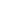 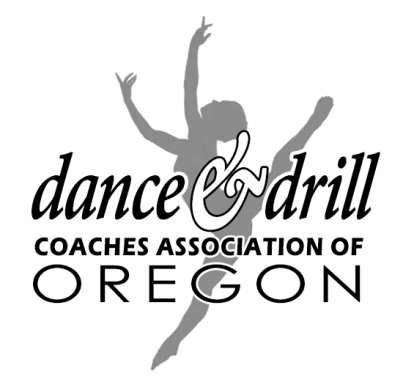 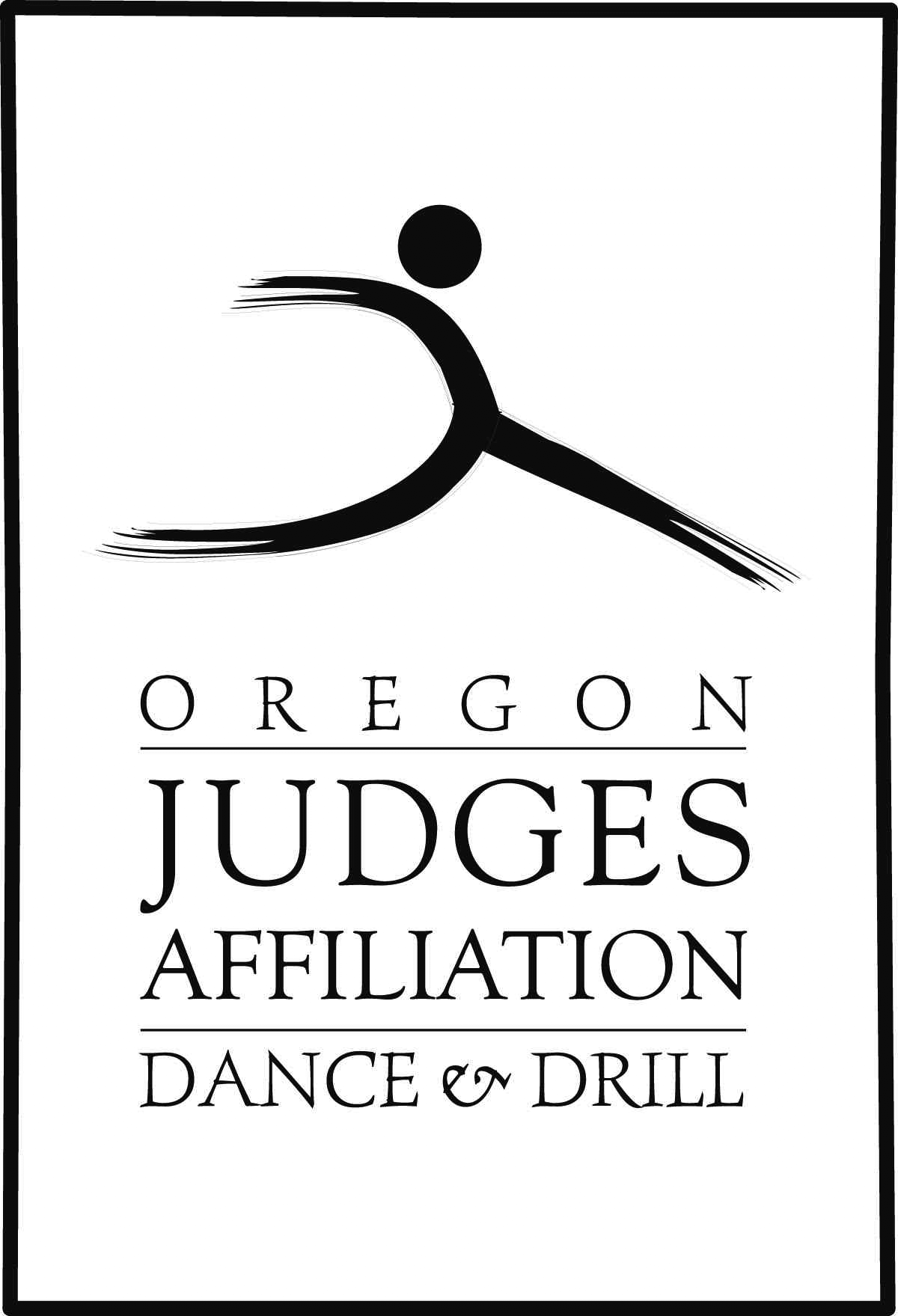 CONTACT INFORMATIONHosting School Name:      Event Name:      Hosting School Address:       Hosting School Phone #:       Event Director:      		Head Coach:      Event Director Cell #:      		Head Coach Cell #:      Event Director Email:      		Head Coach Email:      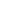 EVENT INFORMATIONType of Event: Category ☐	Traditional ☐		Number of rounds: 1 ☐	2 ☐		*Special Notes:# of Judges Requested:  3 ☐	6 ☐		*Special Notes: Type of Judging: Traditional ☐  Festival ☐Type of tabulation (can mark more than 1): After 1st rd. ☐  After 2nd rd. ☐  Seed for 2nd rd.☐Anticipate MS/JR/JV/Club teams? Yes ☐  No ☐		If so, how many?      # of teams your school can host: 7-12 ☐		13-19 ☐	20-22☐Estimated # of performances/teams:      		Capacity of Gym:      Entry Fee (what you charge teams to attend):      *Special Requests/flexibility of competition format outside of traditional format to be discussed with and approved by 2020-21 JA Commissioner and Scheduling Director. This will be discussed at the Event Director’s Meeting on May 20th (via zoom) at 7:00pm, and will be finalized prior to August 31st. BILLING INFORMATION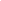 Invoice mailed to:	Name:      	Title (Head coach, school bookkeeper, etc.)      	Address:      	Email:      		Phone:    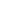 DATE SELECTION1ST Choice: 2nd Choice: 3rd Choice: 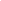 Name/Signature (verifying that all information is accurate):      Date:      Signature of JA Commissioner and/or Scheduling Director:  Date received by the JA Commissioner and/or Scheduling Director:      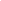 The Event Application Fee is $200 Due to schools being closed, the payment for events will be due at our Fall Membership Meeting.Applications will start being accepted onApril 13th via email:oregonjacommissioner@gmail.comChecks, payable to DDCA, should be brought to the Fall Membership Meeting. All checks must be received/postmarked by the Fall Membership Meeting. Checks should be mailed to:  DDCA, Re: Event Application, PO Box 821, Gresham, OR 97030.Applications & checks will not be accepted after the 2020-2021 Fall Membership Meeting, unless approved by DDCA Board of Directors. School/program will also be assessed an additional $100 fee.In order for your event to be added to the DDCA calendar, you must have submitted this form to the JA Commissioner and/or Scheduling Director.